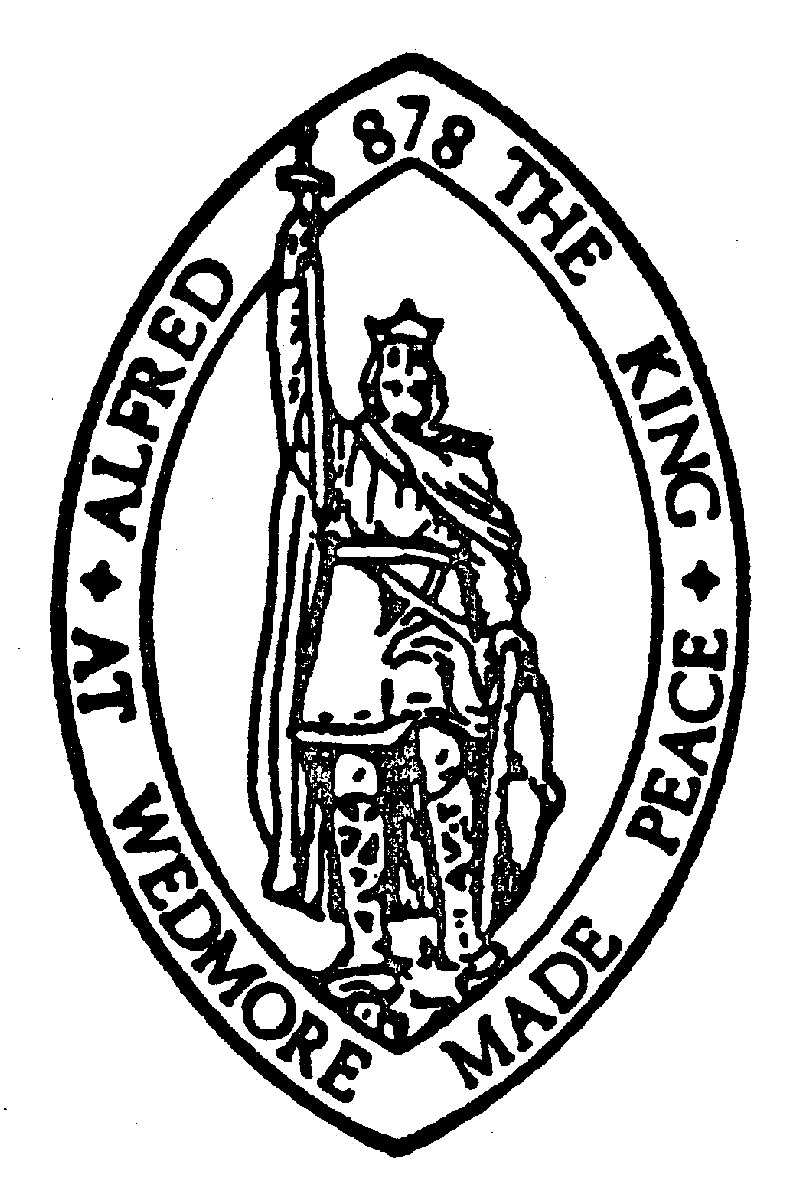  WEDMORE PARISH COUNCIL	Council Summons and AgendaTo: The Chairman and All Members of the Parish Council.The Meeting of Wedmore Parish Council will be held on Wednesday 17th August 2022 at 7.30 pm at The Council Rooms, Grants Lane, Wedmore, BS28 4EAThe business to be dealt with is set out on the AGENDA below.Members of the public and press are welcome to attend the meeting. The Chairman will at a convenient time in the transaction of business, allow any members of the public to make representations, answer questions or give evidence relating to the matter or business being transacted at the meeting. This opportunity will also apply to any member who is otherwise excluded due to a declared interest.Correspondence – For informationCorrespondence will be recorded, a list circulated to members at the meeting and will be available if members wish to discuss or read any item. Any member wishing to view a particular correspondence item may also contact the clerk following the meeting.Items of correspondence that the Chairman intends to discuss are in bold.				Dated: 10th August 2022to receive any apologies for absence (and record approval if appropriate) to formally co-opt new councillor mrs julia banwell, signing of declaration of acceptance of office forms.  to confirm the minutes of the meeting held on 20th July 2022to confirm the minutes of the planning meeting held on 18th July 2022reports from county and district councillors (by invitation)to record any declarations of interest public participation – (max. time 10minutes)financial matters audit of accounts 01st July – 31st July 2022 (to receive a report from Cllrs Beacom and Farley) to approve payment on invoices, including to appoint a leader for the bench maintenance working group. (update from cllr smith.)issues and questions raised by councillors – note: for information only as resolutions cannot be agreed at this agenda itemcommittee reports correspondence – For information Cemetery – Facilities and Allotments - Finance and General Purposes – Housing – Highways, Car Park & Brook – Planning – reports from representatives on committees– For Information IOW News – Play Areas – SALC – Wedmore Playing Fields Management – Village Halls – Twinning – Green Wedmore – matters of report, correspondence, and items for next meeting Chairman -Clerk -Members -payment meanspayeedetailsamountbacswater 2 businesswater services at the allotments from jan - jul£283.52bacsedfelectricity supply at the carpark£87.24bacsslccinv-bk206729-1 new clerk webinar – lbakerinv-bk206938-1 cemetary legal compliance lbaker£192.00bacsevent bright – nalc online eventgiving local councils more say on housing training - ibeacom£51.71bacs                 andy reesonbunting purchased for the jubilee celebrations£250.20bacsthe somerset association of local councils ltdinv-1293 – roles and responsibilitiesinv-1260 – responding to planning applications – lbaker, bjames-lloyd, j loughrey, jfarleyinv- being a good employer bjames-lloyd£125.00bacsclarity copiers ltdprinting / copying£10.32ddsedgemoor district councilclerks salary£1,553.16